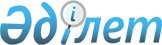 О внесении изменений в Решение Коллегии Евразийской экономической комиссии от 8 декабря 2015 г. № 164Решение Коллегии Евразийской экономической комиссии от 4 июня 2019 года № 91
      В соответствии с пунктом 1 и подпунктом 1 пункта 4 статьи 22 Таможенного кодекса Евразийского экономического союза Коллегия Евразийской экономической комиссии решила:    
      1. Внести в пункт 1 Решения Коллегии Евразийской экономической комиссии от 8 декабря 2015 г. № 164 "О классификации биметаллического радиатора отопления по единой Товарной номенклатуре внешнеэкономической деятельности Евразийского экономического союза" следующие изменения:    
      после слова "сплава" дополнить словом "(литые)";    
      слова "Основным правилом интерпретации Товарной номенклатуры внешнеэкономической деятельности 1 классифицируется в товарной позиции 7616" заменить словами "Основными правилами интерпретации Товарной номенклатуры внешнеэкономической деятельности 1 и 6 классифицируется в подсубпозиции 7616 99 100 2". 
      2. Настоящее Решение вступает в силу по истечении 30 календарных дней с даты его официального опубликования.   
					© 2012. РГП на ПХВ «Институт законодательства и правовой информации Республики Казахстан» Министерства юстиции Республики Казахстан
				
      Председатель Коллегии         
Евразийской экономической комиссии

Т. Саркисян        
